                                                                                           In the Name of GOD 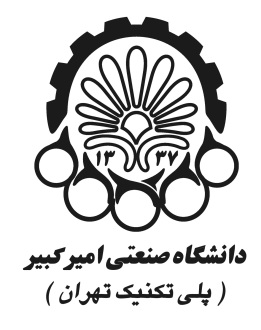          Proposal Form for Graduate Thesis 	                                                                          ( Master and PhD )Field of study: Degree sought: Field of study: Degree sought: Field of study: Degree sought: Field of study: Degree sought: Field of study: Degree sought: Field of study: Degree sought: Field of study: Degree sought: Field of study: Degree sought: Field of study: Degree sought: Field of study: Degree sought: Field of study: Degree sought: Field of study: Degree sought: Field of study: Degree sought: Field of study: Degree sought: Field of study: Degree sought: Field of study: Degree sought: Field of study: Degree sought: Field of study: Degree sought: 1-Student information  First name:              last name:         Student number:    Address:    Tel: 1-Student information  First name:              last name:         Student number:    Address:    Tel: 1-Student information  First name:              last name:         Student number:    Address:    Tel:     3-Counseling professor information:           First name and last name:           Address             Position:                Rank:              Office:                                               Tel:     3-Counseling professor information:           First name and last name:           Address             Position:                Rank:              Office:                                               Tel:     3-Counseling professor information:           First name and last name:           Address             Position:                Rank:              Office:                                               Tel:     3-Counseling professor information:           First name and last name:           Address             Position:                Rank:              Office:                                               Tel:     3-Counseling professor information:           First name and last name:           Address             Position:                Rank:              Office:                                               Tel:     3-Counseling professor information:           First name and last name:           Address             Position:                Rank:              Office:                                               Tel:     3-Counseling professor information:           First name and last name:           Address             Position:                Rank:              Office:                                               Tel:     3-Counseling professor information:           First name and last name:           Address             Position:                Rank:              Office:                                               Tel:     3-Counseling professor information:           First name and last name:           Address             Position:                Rank:              Office:                                               Tel:     3-Counseling professor information:           First name and last name:           Address             Position:                Rank:              Office:                                               Tel:     3-Counseling professor information:           First name and last name:           Address             Position:                Rank:              Office:                                               Tel:     3-Counseling professor information:           First name and last name:           Address             Position:                Rank:              Office:                                               Tel:     3-Counseling professor information:           First name and last name:           Address             Position:                Rank:              Office:                                               Tel:     3-Counseling professor information:           First name and last name:           Address             Position:                Rank:              Office:                                               Tel:     3-Counseling professor information:           First name and last name:           Address             Position:                Rank:              Office:                                               Tel:     3-Counseling professor information:           First name and last name:           Address             Position:                Rank:              Office:                                               Tel:     3-Counseling professor information:           First name and last name:           Address             Position:                Rank:              Office:                                               Tel:     3-Counseling professor information:           First name and last name:           Address             Position:                Rank:              Office:                                               Tel: 2-Supervising professor(s) information:     First Supervisor          First name and last name:         Address:           Position:          Rank:          Office:                                              Tel:     Second Supervisor:          First name and last name:          Address:          Position:           Rank:           Office:                                                        Tel:2-Supervising professor(s) information:     First Supervisor          First name and last name:         Address:           Position:          Rank:          Office:                                              Tel:     Second Supervisor:          First name and last name:          Address:          Position:           Rank:           Office:                                                        Tel:2-Supervising professor(s) information:     First Supervisor          First name and last name:         Address:           Position:          Rank:          Office:                                              Tel:     Second Supervisor:          First name and last name:          Address:          Position:           Rank:           Office:                                                        Tel:4-Thesis title: 5-Type of research:  Applied                   Fundamental                        Developmental               4-Thesis title: 5-Type of research:  Applied                   Fundamental                        Developmental               4-Thesis title: 5-Type of research:  Applied                   Fundamental                        Developmental               4-Thesis title: 5-Type of research:  Applied                   Fundamental                        Developmental               4-Thesis title: 5-Type of research:  Applied                   Fundamental                        Developmental               4-Thesis title: 5-Type of research:  Applied                   Fundamental                        Developmental               4-Thesis title: 5-Type of research:  Applied                   Fundamental                        Developmental               4-Thesis title: 5-Type of research:  Applied                   Fundamental                        Developmental               4-Thesis title: 5-Type of research:  Applied                   Fundamental                        Developmental               4-Thesis title: 5-Type of research:  Applied                   Fundamental                        Developmental               4-Thesis title: 5-Type of research:  Applied                   Fundamental                        Developmental               4-Thesis title: 5-Type of research:  Applied                   Fundamental                        Developmental               4-Thesis title: 5-Type of research:  Applied                   Fundamental                        Developmental               4-Thesis title: 5-Type of research:  Applied                   Fundamental                        Developmental               4-Thesis title: 5-Type of research:  Applied                   Fundamental                        Developmental               4-Thesis title: 5-Type of research:  Applied                   Fundamental                        Developmental               4-Thesis title: 5-Type of research:  Applied                   Fundamental                        Developmental               4-Thesis title: 5-Type of research:  Applied                   Fundamental                        Developmental               4-Thesis title: 5-Type of research:  Applied                   Fundamental                        Developmental               4-Thesis title: 5-Type of research:  Applied                   Fundamental                        Developmental               4-Thesis title: 5-Type of research:  Applied                   Fundamental                        Developmental               6- Number of units: 67-Summary of thesis (assumptions, purpose and justification of the need for the research):6- Number of units: 67-Summary of thesis (assumptions, purpose and justification of the need for the research):6- Number of units: 67-Summary of thesis (assumptions, purpose and justification of the need for the research):6- Number of units: 67-Summary of thesis (assumptions, purpose and justification of the need for the research):6- Number of units: 67-Summary of thesis (assumptions, purpose and justification of the need for the research):6- Number of units: 67-Summary of thesis (assumptions, purpose and justification of the need for the research):6- Number of units: 67-Summary of thesis (assumptions, purpose and justification of the need for the research):6- Number of units: 67-Summary of thesis (assumptions, purpose and justification of the need for the research):6- Number of units: 67-Summary of thesis (assumptions, purpose and justification of the need for the research):6- Number of units: 67-Summary of thesis (assumptions, purpose and justification of the need for the research):6- Number of units: 67-Summary of thesis (assumptions, purpose and justification of the need for the research):6- Number of units: 67-Summary of thesis (assumptions, purpose and justification of the need for the research):6- Number of units: 67-Summary of thesis (assumptions, purpose and justification of the need for the research):6- Number of units: 67-Summary of thesis (assumptions, purpose and justification of the need for the research):6- Number of units: 67-Summary of thesis (assumptions, purpose and justification of the need for the research):6- Number of units: 67-Summary of thesis (assumptions, purpose and justification of the need for the research):6- Number of units: 67-Summary of thesis (assumptions, purpose and justification of the need for the research):6- Number of units: 67-Summary of thesis (assumptions, purpose and justification of the need for the research):6- Number of units: 67-Summary of thesis (assumptions, purpose and justification of the need for the research):6- Number of units: 67-Summary of thesis (assumptions, purpose and justification of the need for the research):6- Number of units: 67-Summary of thesis (assumptions, purpose and justification of the need for the research):8-Key Words: 8-Key Words: 8-Key Words: 8-Key Words: 8-Key Words: 8-Key Words: 8-Key Words: 8-Key Words: 8-Key Words: 8-Key Words: 8-Key Words: 8-Key Words: 8-Key Words: 8-Key Words: 8-Key Words: 8-Key Words: 8-Key Words: 8-Key Words: 8-Key Words: 8-Key Words: 10-Start Date: 10-Start Date: 10-Start Date: 10-Start Date: 10-Start Date: 10-Start Date: 10-Start Date: 10-Start Date: 10-Start Date: 10-Start Date: 10-Start Date: 10-Start Date: 10-Start Date: 10-Start Date: 10-Start Date: 10-Start Date: 10-Start Date: 10-Start Date: 10-Start Date: 9- duration of research studies (in months):                     11- Proposed research time table: 11- Proposed research time table: 11- Proposed research time table: 11- Proposed research time table: 11- Proposed research time table: 11- Proposed research time table: 11- Proposed research time table: 11- Proposed research time table: 11- Proposed research time table: 11- Proposed research time table: 11- Proposed research time table: 11- Proposed research time table: 11- Proposed research time table: 11- Proposed research time table: 11- Proposed research time table: 11- Proposed research time table: 11- Proposed research time table: 11- Proposed research time table: 11- Proposed research time table: 11- Proposed research time table: 151413131211109877654321Research activity steps (months)Research activity steps (months)Research activity steps (months)12-Research methods and administrative techniques: 12-Research methods and administrative techniques: 12-Research methods and administrative techniques: 12-Research methods and administrative techniques: 12-Research methods and administrative techniques: 12-Research methods and administrative techniques: 12-Research methods and administrative techniques: 12-Research methods and administrative techniques: 12-Research methods and administrative techniques: 12-Research methods and administrative techniques: 12-Research methods and administrative techniques: 12-Research methods and administrative techniques: 12-Research methods and administrative techniques: 12-Research methods and administrative techniques: 12-Research methods and administrative techniques: 12-Research methods and administrative techniques: 12-Research methods and administrative techniques: 12-Research methods and administrative techniques: 12-Research methods and administrative techniques: 12-Research methods and administrative techniques: 13-Academic experiences and references 13-Academic experiences and references 13-Academic experiences and references 13-Academic experiences and references 13-Academic experiences and references 13-Academic experiences and references 13-Academic experiences and references 13-Academic experiences and references 13-Academic experiences and references 13-Academic experiences and references 13-Academic experiences and references 13-Academic experiences and references 13-Academic experiences and references 13-Academic experiences and references 13-Academic experiences and references 13-Academic experiences and references 13-Academic experiences and references 13-Academic experiences and references 13-Academic experiences and references 13-Academic experiences and references 14-Required tools and equipment: 14-Required tools and equipment: 14-Required tools and equipment: 14-Required tools and equipment: 14-Required tools and equipment: 14-Required tools and equipment: 14-Required tools and equipment: 14-Required tools and equipment: 14-Required tools and equipment: 14-Required tools and equipment: 14-Required tools and equipment: 14-Required tools and equipment: 14-Required tools and equipment: 14-Required tools and equipment: 14-Required tools and equipment: 14-Required tools and equipment: 14-Required tools and equipment: 14-Required tools and equipment: 14-Required tools and equipment: 14-Required tools and equipment: 15-Required funds and sources of  the supports (Rials and currency)15-Required funds and sources of  the supports (Rials and currency)15-Required funds and sources of  the supports (Rials and currency)15-Required funds and sources of  the supports (Rials and currency)15-Required funds and sources of  the supports (Rials and currency)15-Required funds and sources of  the supports (Rials and currency)15-Required funds and sources of  the supports (Rials and currency)15-Required funds and sources of  the supports (Rials and currency)15-Required funds and sources of  the supports (Rials and currency)15-Required funds and sources of  the supports (Rials and currency)15-Required funds and sources of  the supports (Rials and currency)15-Required funds and sources of  the supports (Rials and currency)15-Required funds and sources of  the supports (Rials and currency)15-Required funds and sources of  the supports (Rials and currency)15-Required funds and sources of  the supports (Rials and currency)15-Required funds and sources of  the supports (Rials and currency)15-Required funds and sources of  the supports (Rials and currency)15-Required funds and sources of  the supports (Rials and currency)15-Required funds and sources of  the supports (Rials and currency)15-Required funds and sources of  the supports (Rials and currency)CurrencyCurrencyCurrencyCurrencyCurrencyCurrencyCurrencyRialsRialsRialsRialsRialsRialsRialsCost TitleCost TitleCost TitlePersonnel Tools and materialsTraveling (inside and abroad)Other expensesPersonnel Tools and materialsTraveling (inside and abroad)Other expensesPersonnel Tools and materialsTraveling (inside and abroad)Other expensesTotal  cost( Note: costs are payable up to 2000000 Rials)Total  cost( Note: costs are payable up to 2000000 Rials)Total  cost( Note: costs are payable up to 2000000 Rials)16- Supervising Professor(s),s comments:									      1 -                                                                                                                                               Signature       2-                                                                                                                                       Signature16- Supervising Professor(s),s comments:									      1 -                                                                                                                                               Signature       2-                                                                                                                                       Signature16- Supervising Professor(s),s comments:									      1 -                                                                                                                                               Signature       2-                                                                                                                                       Signature16- Supervising Professor(s),s comments:									      1 -                                                                                                                                               Signature       2-                                                                                                                                       Signature16- Supervising Professor(s),s comments:									      1 -                                                                                                                                               Signature       2-                                                                                                                                       Signature16- Supervising Professor(s),s comments:									      1 -                                                                                                                                               Signature       2-                                                                                                                                       Signature16- Supervising Professor(s),s comments:									      1 -                                                                                                                                               Signature       2-                                                                                                                                       Signature16- Supervising Professor(s),s comments:									      1 -                                                                                                                                               Signature       2-                                                                                                                                       Signature16- Supervising Professor(s),s comments:									      1 -                                                                                                                                               Signature       2-                                                                                                                                       Signature16- Supervising Professor(s),s comments:									      1 -                                                                                                                                               Signature       2-                                                                                                                                       Signature16- Supervising Professor(s),s comments:									      1 -                                                                                                                                               Signature       2-                                                                                                                                       Signature16- Supervising Professor(s),s comments:									      1 -                                                                                                                                               Signature       2-                                                                                                                                       Signature16- Supervising Professor(s),s comments:									      1 -                                                                                                                                               Signature       2-                                                                                                                                       Signature16- Supervising Professor(s),s comments:									      1 -                                                                                                                                               Signature       2-                                                                                                                                       Signature16- Supervising Professor(s),s comments:									      1 -                                                                                                                                               Signature       2-                                                                                                                                       Signature16- Supervising Professor(s),s comments:									      1 -                                                                                                                                               Signature       2-                                                                                                                                       Signature16- Supervising Professor(s),s comments:									      1 -                                                                                                                                               Signature       2-                                                                                                                                       Signature16- Supervising Professor(s),s comments:									      1 -                                                                                                                                               Signature       2-                                                                                                                                       Signature16- Supervising Professor(s),s comments:									      1 -                                                                                                                                               Signature       2-                                                                                                                                       Signature16- Supervising Professor(s),s comments:									      1 -                                                                                                                                               Signature       2-                                                                                                                                       Signature17- Associate Chair of Graduate Studies at the International Campus:				Signature			17- Associate Chair of Graduate Studies at the International Campus:				Signature			17- Associate Chair of Graduate Studies at the International Campus:				Signature			17- Associate Chair of Graduate Studies at the International Campus:				Signature			17- Associate Chair of Graduate Studies at the International Campus:				Signature			17- Associate Chair of Graduate Studies at the International Campus:				Signature			17- Associate Chair of Graduate Studies at the International Campus:				Signature			17- Associate Chair of Graduate Studies at the International Campus:				Signature			17- Associate Chair of Graduate Studies at the International Campus:				Signature			17- Associate Chair of Graduate Studies at the International Campus:				Signature			17- Associate Chair of Graduate Studies at the International Campus:				Signature			17- Associate Chair of Graduate Studies at the International Campus:				Signature			17- Associate Chair of Graduate Studies at the International Campus:				Signature			17- Associate Chair of Graduate Studies at the International Campus:				Signature			17- Associate Chair of Graduate Studies at the International Campus:				Signature			17- Associate Chair of Graduate Studies at the International Campus:				Signature			17- Associate Chair of Graduate Studies at the International Campus:				Signature			17- Associate Chair of Graduate Studies at the International Campus:				Signature			17- Associate Chair of Graduate Studies at the International Campus:				Signature			17- Associate Chair of Graduate Studies at the International Campus:				Signature			18-Student’s obligationI, the undersigned student, take responsibly to remain fully dedicated during the course of graduate studies and would not take any leave at any time without the permission and consent of the International Campus council. I am also aware that all rights related to results and intellectual property with regard to this project belong to the university and thus I will not be allowed to divulge to or share with anyone or any institution the information or product of this research without the permission of university officials.                                                                                                    Signature18-Student’s obligationI, the undersigned student, take responsibly to remain fully dedicated during the course of graduate studies and would not take any leave at any time without the permission and consent of the International Campus council. I am also aware that all rights related to results and intellectual property with regard to this project belong to the university and thus I will not be allowed to divulge to or share with anyone or any institution the information or product of this research without the permission of university officials.                                                                                                    Signature18-Student’s obligationI, the undersigned student, take responsibly to remain fully dedicated during the course of graduate studies and would not take any leave at any time without the permission and consent of the International Campus council. I am also aware that all rights related to results and intellectual property with regard to this project belong to the university and thus I will not be allowed to divulge to or share with anyone or any institution the information or product of this research without the permission of university officials.                                                                                                    Signature18-Student’s obligationI, the undersigned student, take responsibly to remain fully dedicated during the course of graduate studies and would not take any leave at any time without the permission and consent of the International Campus council. I am also aware that all rights related to results and intellectual property with regard to this project belong to the university and thus I will not be allowed to divulge to or share with anyone or any institution the information or product of this research without the permission of university officials.                                                                                                    Signature18-Student’s obligationI, the undersigned student, take responsibly to remain fully dedicated during the course of graduate studies and would not take any leave at any time without the permission and consent of the International Campus council. I am also aware that all rights related to results and intellectual property with regard to this project belong to the university and thus I will not be allowed to divulge to or share with anyone or any institution the information or product of this research without the permission of university officials.                                                                                                    Signature18-Student’s obligationI, the undersigned student, take responsibly to remain fully dedicated during the course of graduate studies and would not take any leave at any time without the permission and consent of the International Campus council. I am also aware that all rights related to results and intellectual property with regard to this project belong to the university and thus I will not be allowed to divulge to or share with anyone or any institution the information or product of this research without the permission of university officials.                                                                                                    Signature18-Student’s obligationI, the undersigned student, take responsibly to remain fully dedicated during the course of graduate studies and would not take any leave at any time without the permission and consent of the International Campus council. I am also aware that all rights related to results and intellectual property with regard to this project belong to the university and thus I will not be allowed to divulge to or share with anyone or any institution the information or product of this research without the permission of university officials.                                                                                                    Signature18-Student’s obligationI, the undersigned student, take responsibly to remain fully dedicated during the course of graduate studies and would not take any leave at any time without the permission and consent of the International Campus council. I am also aware that all rights related to results and intellectual property with regard to this project belong to the university and thus I will not be allowed to divulge to or share with anyone or any institution the information or product of this research without the permission of university officials.                                                                                                    Signature18-Student’s obligationI, the undersigned student, take responsibly to remain fully dedicated during the course of graduate studies and would not take any leave at any time without the permission and consent of the International Campus council. I am also aware that all rights related to results and intellectual property with regard to this project belong to the university and thus I will not be allowed to divulge to or share with anyone or any institution the information or product of this research without the permission of university officials.                                                                                                    Signature18-Student’s obligationI, the undersigned student, take responsibly to remain fully dedicated during the course of graduate studies and would not take any leave at any time without the permission and consent of the International Campus council. I am also aware that all rights related to results and intellectual property with regard to this project belong to the university and thus I will not be allowed to divulge to or share with anyone or any institution the information or product of this research without the permission of university officials.                                                                                                    Signature18-Student’s obligationI, the undersigned student, take responsibly to remain fully dedicated during the course of graduate studies and would not take any leave at any time without the permission and consent of the International Campus council. I am also aware that all rights related to results and intellectual property with regard to this project belong to the university and thus I will not be allowed to divulge to or share with anyone or any institution the information or product of this research without the permission of university officials.                                                                                                    Signature18-Student’s obligationI, the undersigned student, take responsibly to remain fully dedicated during the course of graduate studies and would not take any leave at any time without the permission and consent of the International Campus council. I am also aware that all rights related to results and intellectual property with regard to this project belong to the university and thus I will not be allowed to divulge to or share with anyone or any institution the information or product of this research without the permission of university officials.                                                                                                    Signature18-Student’s obligationI, the undersigned student, take responsibly to remain fully dedicated during the course of graduate studies and would not take any leave at any time without the permission and consent of the International Campus council. I am also aware that all rights related to results and intellectual property with regard to this project belong to the university and thus I will not be allowed to divulge to or share with anyone or any institution the information or product of this research without the permission of university officials.                                                                                                    Signature18-Student’s obligationI, the undersigned student, take responsibly to remain fully dedicated during the course of graduate studies and would not take any leave at any time without the permission and consent of the International Campus council. I am also aware that all rights related to results and intellectual property with regard to this project belong to the university and thus I will not be allowed to divulge to or share with anyone or any institution the information or product of this research without the permission of university officials.                                                                                                    Signature18-Student’s obligationI, the undersigned student, take responsibly to remain fully dedicated during the course of graduate studies and would not take any leave at any time without the permission and consent of the International Campus council. I am also aware that all rights related to results and intellectual property with regard to this project belong to the university and thus I will not be allowed to divulge to or share with anyone or any institution the information or product of this research without the permission of university officials.                                                                                                    Signature18-Student’s obligationI, the undersigned student, take responsibly to remain fully dedicated during the course of graduate studies and would not take any leave at any time without the permission and consent of the International Campus council. I am also aware that all rights related to results and intellectual property with regard to this project belong to the university and thus I will not be allowed to divulge to or share with anyone or any institution the information or product of this research without the permission of university officials.                                                                                                    Signature18-Student’s obligationI, the undersigned student, take responsibly to remain fully dedicated during the course of graduate studies and would not take any leave at any time without the permission and consent of the International Campus council. I am also aware that all rights related to results and intellectual property with regard to this project belong to the university and thus I will not be allowed to divulge to or share with anyone or any institution the information or product of this research without the permission of university officials.                                                                                                    Signature18-Student’s obligationI, the undersigned student, take responsibly to remain fully dedicated during the course of graduate studies and would not take any leave at any time without the permission and consent of the International Campus council. I am also aware that all rights related to results and intellectual property with regard to this project belong to the university and thus I will not be allowed to divulge to or share with anyone or any institution the information or product of this research without the permission of university officials.                                                                                                    Signature18-Student’s obligationI, the undersigned student, take responsibly to remain fully dedicated during the course of graduate studies and would not take any leave at any time without the permission and consent of the International Campus council. I am also aware that all rights related to results and intellectual property with regard to this project belong to the university and thus I will not be allowed to divulge to or share with anyone or any institution the information or product of this research without the permission of university officials.                                                                                                    Signature18-Student’s obligationI, the undersigned student, take responsibly to remain fully dedicated during the course of graduate studies and would not take any leave at any time without the permission and consent of the International Campus council. I am also aware that all rights related to results and intellectual property with regard to this project belong to the university and thus I will not be allowed to divulge to or share with anyone or any institution the information or product of this research without the permission of university officials.                                                                                                    Signature